22.03.2022 года за круглым столом в Игнатовской библиотеке прошла встреча со взрослым населением. Беседа прошла на тему «Думай о пенсии с молодости» и «Как научиться экономить».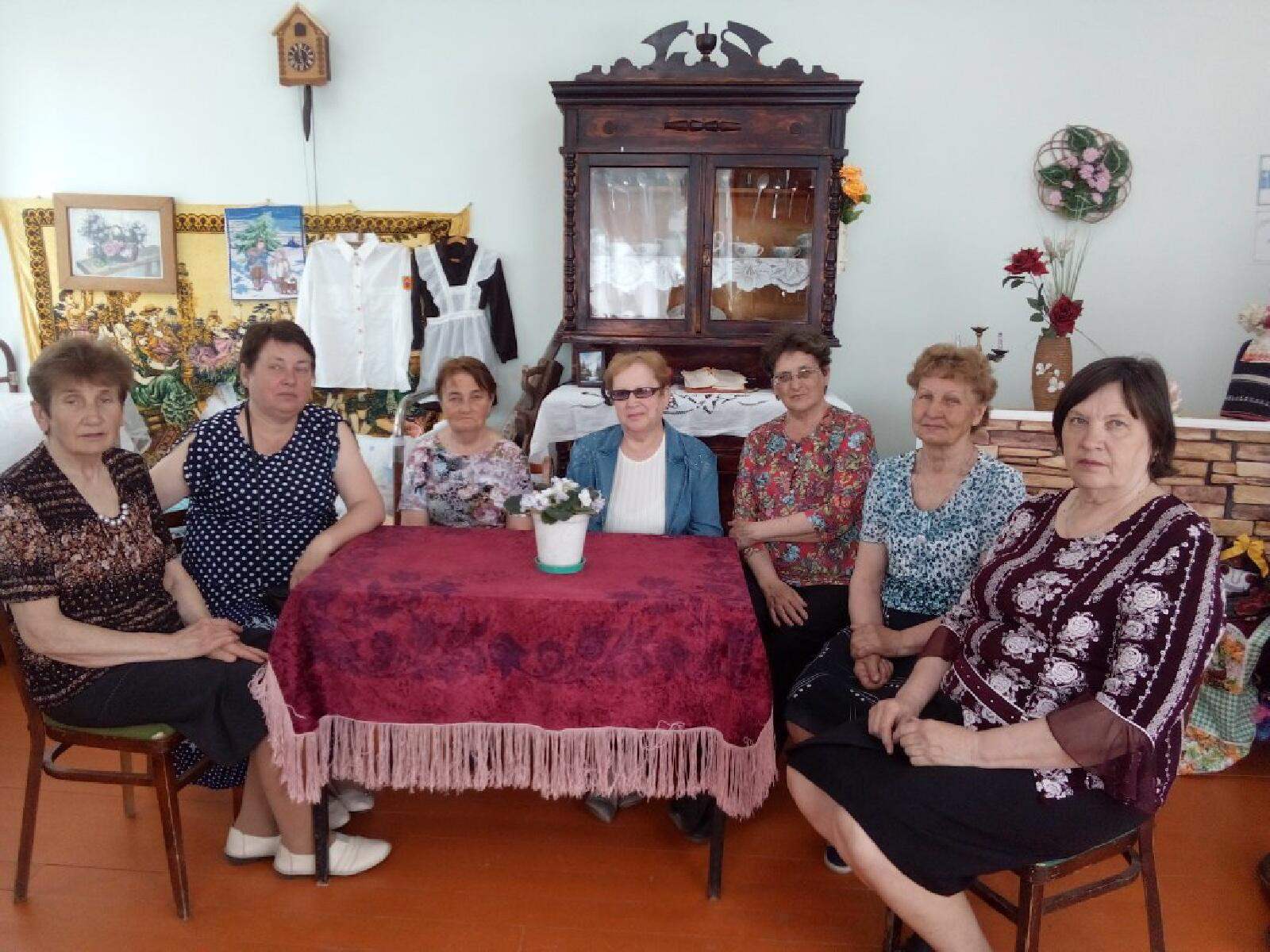 